Your freedom to receive private health fund benefits for natural therapies is atserious risk!A government review of 17 holistic therapies and health-enhancing practices has beenunderway for a while, and is being conducted by the National Health and MedicalResearch Council (NHMRC) in collaboration with the Department of Health. Based on current plans, any policy containing a modality that is classed as'unproven' is set to have its 10-39% rebate removed on April 1st this year. Healthfunds will be pressured to remove natural therapies classed as 'unproven' from theirpolicies in order to protect rebates on their other coverage areas. A full list of those covered under the review is:  a.. Alexander technique   b.. Aromatherapy   c.. Ayurveda   d.. Bowen therapy   e.. Buteyko   f.. Feldenkrais   g.. Herbalism/Western herbalism   h.. Homeopathy   i.. Iridology   j.. Kinesiology   k.. Massage therapies, including shiatsu  l.. Naturopathy  m.. Pilates  n.. Reflexology  o.. Rolfing  p.. Tai Chi  q.. Yoga  This review is looking for what it describes as 'high-quality' evidence, and hasnarrow criteria for what it is prepared to include. It is looking at systematicreviews rather than randomised controlled trials, thereby bypassing what is known as'Level 1' evidence, and the time window being examined is a five-year period.  A leaked draft of the report that has been reported in the media indicates that allare set to fail the test. Alexander technique, massage, tai chi and yoga areconsidered to have the best evidence to back them up, but as this is considered lowto moderate quality, they will still fail to meet the stringent requirements. Click  here to go to the Department of Health web page. A parallel review of homeopathy has been underway for a while. When ComplementaryMedicines Australia put in a Freedom of Information request, it found that two ofthe three experts consulted by the NHMRC expressed numerous concerns about themethodology and selective use of data, but they were overridden. Using the NHMRC report, which is still in a draft form, anti-naturopathy forces havebeen working to undermine homeopathy by:   a.. Putting pressure on the Tertiary Education Quality and Standards Agency toreview accreditation of homeopathy in the higher education sector.  b.. Trying to remove financial support to students via the VET FEE-HELP scheme.  c.. Criticising pharmacies that sell homeopathic medicines. Unfortunately, there is a risk that lack of 'high-quality' proof for all the 17modalities above may be used as leverage in a similar fashion. Because natural therapies offer preventative health benefits, likely downstreameffects from this backward move would include an increase in GP visits, plus upwardpressure on both Medicare rebates and Pharmaceutical Benefits Scheme costs. Otherconsequences may include increased health fund premiums due to greater demand onallopathic medical services. While demand for natural therapies have been increasing rapidly, upward pressure ontaxpayer-funded health fund rebates is likely to be very slight, and is probablyoffset many times over via the preventative health benefits. PLEASE TAKE ACTION 1) Sign the petition at http://chn.ge/1zdvNQF (ignore the small number ofsignatories, and the fact that the Federal Health Minister is now the Hon. SussanLey.) 2) Sign the Association of Massage Therapists petition here  3) Write to the Hon. Sussan Ley at Farrer@aph.gov.au, if possible givingtestimonials about how one or more of these therapies has helped you, or yourpatients and how you/they rely on it to maintain health, and how you/they would beimpacted if regular appointments were no longer affordable. Or copy and paste the following message:I strongly object to the government's plans to remove the private health insurancerebate on policies that contain at least one 'unproven' therapy, thereby pressuringhealth funds to remove these therapies from their coverage. Leaked informationindicates that all 17 therapies under review will be classed as 'unproven.' I do not accept the validity of this review due to the fact that it involvessystematic reviews and excludes randomised controlled trials, thereby bypassingLevel 1 evidence, and the time window being examined is a narrow five-year period.  As I have strong doubts that this review is being conducted due to upward pressureon taxpayer-funded rebates, please provide me with a credible justification for thisexercise. 4) If you have experienced benefit from homeopathy, or would like to defend it frombeing further undermined, sign up for updates with Friends of Homeopathy Australiahere. 5) Please share this via social media, send it out to your friends, colleagues,patients and other networks.  Source: Martin Oliver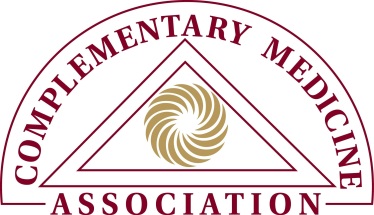 Kristy HollisSecretary & Member of Complementary Medicine Association of Australia.